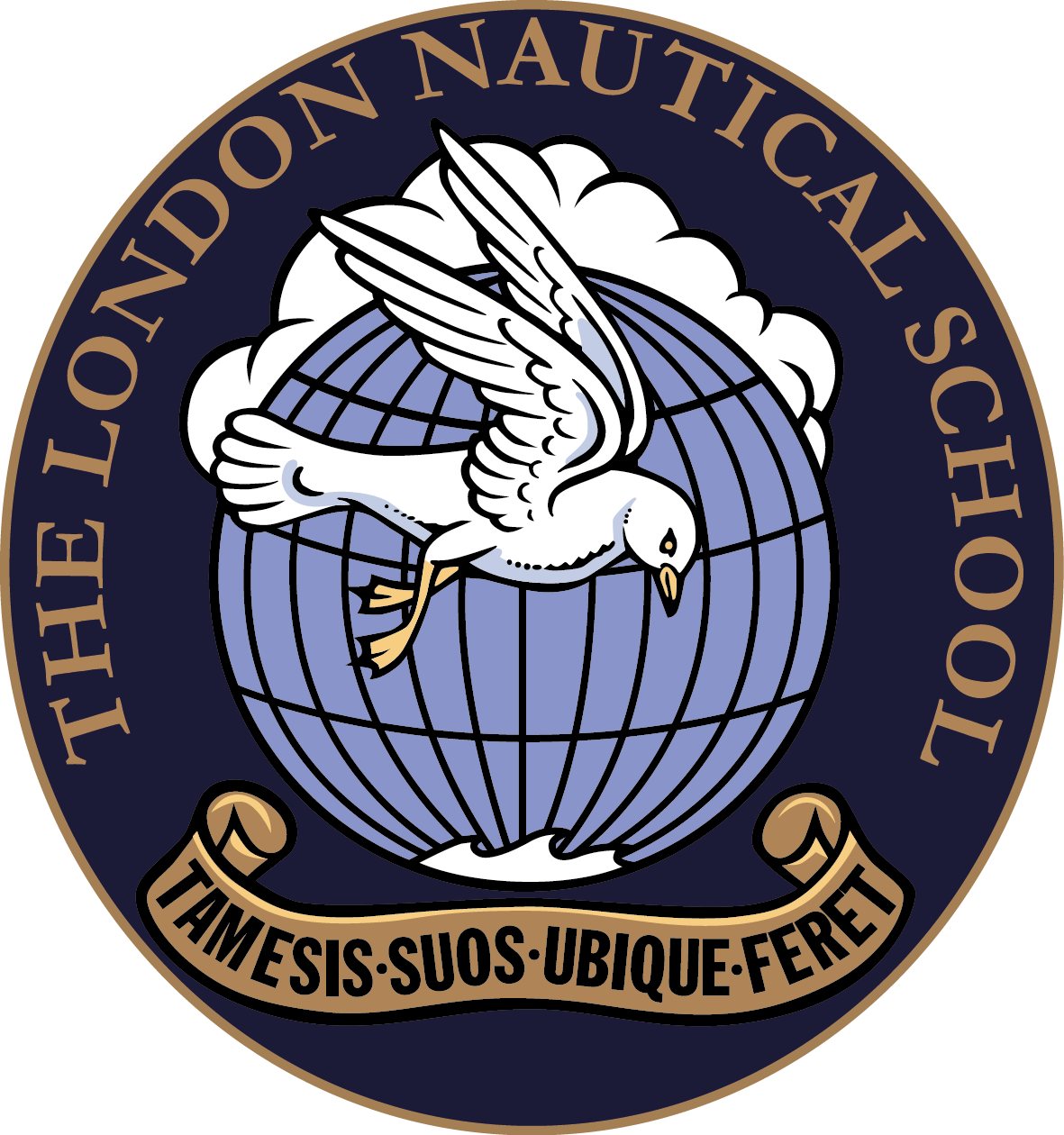 THE LONDON NAUTICAL SCHOOLYear 12 Work ExperiencePlacement FormStudents should take this form to their proposed placement(PLEASE COMPLETE IN BLACK INK USING BLOCK CAPITALS)The form must be completed by:The studentThe company/organisationThe parent/guardianThe Head of Year/ CEIAG LeadSection 1: To be completed by the StudentFull Name of StudentRegistration GroupCompany NameCompany AddressPostcodeContact Name atCompanyPhone NumberPosition/TitleO:\_General\Office\Work Experience\2014\WE placement form.docFor the Company/Organisation:Please complete the details below and keep a copy of this form as confirmation of the work placement arrangement. The London Nautical School will write to you with final confirmation nearer the time. If you have any queries or concerns do not hesitate to contact Miss L Bennett (CEIAG Lead) by email: ceiag@lns.org.ukThank you for your assistance and support.___________________________________________________________________Please attach a copy of your insurance with this form; this will prevent delay in authorisation of the placement.NB: We regret that only those companies/organisations with Employer Liability cover are eligible for inclusions in this scheme.___________________________________________________________________Section 2b:   To be completed by the Company/OrganisationDates: Monday 13th July 2020 to Friday 17th July 2020 (5 days)Work Times: From____________________ To:_______________________Breakdown of Key Tasks to be performed by StudentJob RequirementsDress CodeLunch ArrangementsTravel ArrangementsPlease confirm that you have agreed to accept this student by signing below:For and on behalf of:________________________________ Company/OrganisationSigned:_____________________________ Please Print Name_________________Date:_______________________________ Telephone No.:______________________________________________________________________________________Section 3:	To be completed by Parent/CarerI have read the details outlined above and support my son/daughter in their pursuit of a placement.Signature of Parent/Carer_______________________________ Date:______________________________________________________________________________Section 4: To be completed by Head of YearI confirm that the form has been fully and accurately completedSignature of Head of Year _____________________________ Date_____________O:\_General\Office\Work Experience\2014\WE placement form.docSection 2a:   To be completed by Company/OrganisationDo you have Employers’ Liability Insurance?YES/NOAre you willing to be visited by LNS Director of Vocational StudiesYES/NO